Над серебряной рекой (поздняя лирика, пелась на вечерах)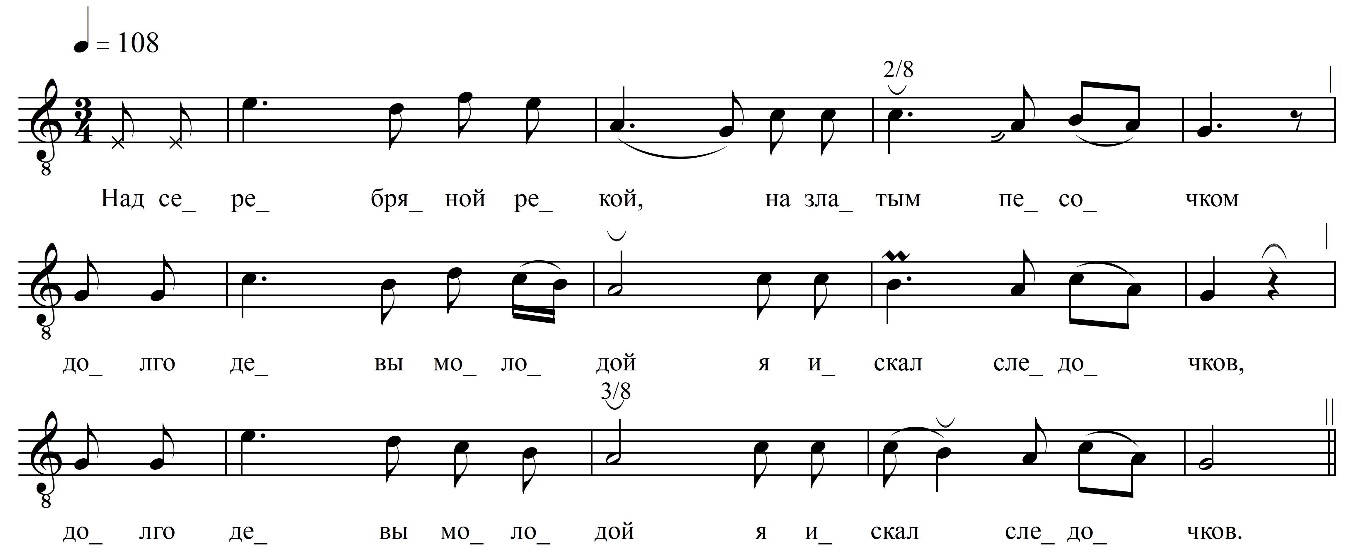 Над серебряной рекой, над златым песочкомДолго девы молодой я искал следочков.Долго девы молодой я искал следочков.Здесь следов знакомых нет, нет и не бывало.Здесь следов знакомых нет, нет и не бывало.Верно, милая моя с камня в воду пала.Верно, милая моя с камня в воду пала.Я услышал в тишине, что речка сколыхнулась.Верно, милая моя в воду окунулась.Сел на бурзово коня, я шевельнюл уздою,Шпором торнул по бокам, конь летел стрелою.Шпором торнул по бокам, конь летел стрелою.К божью храму подъезжал, конь остановился.Слез я с бурзово коня, взял, перекрестился.В капель божию зашёл, Богу помолился, В капель божию зашёл, Богу помолился.Дверь стеклянную открыл, там народ толпою.Дверь стеклянную открыл, там народ толпою.Вижу, милую мою водя[т] круг налою, Вижу, милую мою водя[т]  круг налою.Я к иконе Присвятой бросился с мольбою,Я к иконе Присвятой бросился с мольбою.Уж ты ко́са, моя ко́са, ко́са моя руса,Ты кому, коса́ досталась, с кем ты обвенча[лась].Как мою-то русу ко́су Дунай-речка носит,Как моё-то тело бело рыба-щука <...>. ФНОЦ СПбГИК, ВхI-а.3/7Запись Батомункуева Б., Хлынцева А. 03.07.1974 д. Хотово Вындиноостровского с/п Волховского р-на Ленинградской обл. Инф. Егорова Мария Андреевна (1908) 